Муниципальное бюджетное общеобразовательное учреждение«Школа  №13 имени Героя Советского Союза Санчирова Ф. В. » городского округа Самара.Индивидуальный учебный проектТема: «Актуальна ли устаревшая лексика в современном русском языке »Предмет: Русский языкВыполнила: Сащенко Алина ученица 11 «А» класса                                         Руководитель: Твердова Ирина Викторовна,              учитель русского языкаОценка: __________________________________                                                  Члены комиссии: ___________________________________________________________________________Самара, февраль 2023ПАСПОРТ ИНДИВИДУАЛЬНОГО ИТОВОГО ПРОЕКТАВведениеСудьбы слов похожи на судьбы людей: неологизмы плавно переходят в разряд общеупотребительной лексики, затем некоторые из них и вовсе покидают активный словарь как устаревшие. Еще Гораций писал: «Так же, как из году в год меняют леса свои листья-старые падают, - так и слова ветшают и гибнут. Пусть! Но родятся и крепнут, как дети, на смену другие». Замечательно то, что некоторым словам выпадает счастье возродиться, обрести новую жизнь.Пассивная лексикаИзменения в лексическом составе языка происходят постоянно: некоторые слова устаревают и уходят из языка, другие появляются - заимствуются или образуются по существующим моделям. Те слова, которые вышли из активного употребления, называются устаревшими; новые слова, только появившиеся в языке, носят название неологизмов. К устаревшей лексике относят слова, которые вышли из употребления среди них различают историзмы и архаизмы.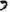 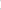 Историзмы - это слова, которые перестали употребляться в связи с исчезновением обозначаемых ими предметов и явлений: бурса, кафтан, посадник. Историзмы встречаются в основном текстах о прошлом (как в научных, так и в художественных).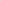 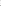 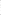 Архаизмы -  это слова, которые перешли в пассивный запас в связи с тем, что у обозначаемых ими и существующих по сей день предметов, явлений, понятий появились другие названия.Устаревшие слова используются в разных функциях. Например, употребляясь для называния предметов и явлений, они выполняют номинативную функцию (в научно-исторических трудах и т. п.), В художественных произведениях на исторические темы эта лексика создает определенный колорит эпохи. Устаревшие слова могут использоваться в художественном тексте для указания на время, в которое происходит действие. Устаревшие слова могут выполнять и собственно стилистические функции, являться выразительными средствами, придавая тексту особую торжественность.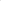 Устаревшим словам противопоставлены неологизмы (от греч. neos 'новый' и logos 'слово') — новые слова, значения и устойчивые сочетания слов, новизна которых ощущается говорящими. Неологизмы обычно создаются на основе уже имеющихся в языке средств. Очень редко они придумываются заново, да и в этом случае обычно используются какие-то модели, образцы, существующие в языке. При переосмысления  старого слова у него появляется одно или несколько новых значений. Их принято называть семантическими неологизмами.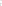 Семантическими называются неологизмы, возникшие в результате изменения значения старого слова. Семантический способ создания неологизмов особенно характерен для языков типа английского, в котором избегают многосложных слов.Лексическими неологизмами называют неологизмы, появившиеся в результате заимствования слов из других языков. Таких неологизмов сейчас очень много. Например, в татарском языке в советскую эпоху появились слова, пришедшие из русского языка: Депутат, союз, митинг, государство, совет, собрание, большевик, вокзал, доход, заказ, цех, забой, завтрак, варенье и т.д.Лексико-грамматические неологизмы— это новые слова, возникшие на основе использования материала и моделей данного языка, т. е. использования корне приставок, суффиксов и т. п. Так появились, например, слова лунник, прилуниться, целинный, целинник, атомоход.Причины появления старых слов с новым значениемКаждый язык находится в процессе постоянного изменения. Одни слова постепенно устаревают и даже совсем отмирают, другие, наоборот, появляются вновь.Слова могут прожить короткую жизнь, но могут стать и долгожителями(хлеб, земля, вода). Иногда, проходит время, и в силу языковых и внеязыковых причин появляется призвать на службу забытые слова. Они наполняются новым содержанием и начинают заново жить среди слов современного языка. В современном русском языке такими словами стали боец, вожатый, династия и др.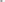 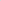 Историзмы, их появление и возвращение в активный запас языка.Словарный состав языка подвержен различным изменениям. Эти изменения выражаются не только в том, что лексика русского языка непрерывно обогащается за счет внутренних ресурсов и иноязычных заимствований, но и одновременно переключает в пассивный запас отдельные  группы слов, которые устаревают и постепенно выходят из общенародного употребления. Поэтому в языке всегда сосуществуют активная и пассивная лексика.К активной  лексике относятся все общенародные слова, значения которых понятно всем говорящим на русском языке: земля, человек, бежать, работа, красивый и многие другие. Кроме того, в активный запас входит некоторое количество слов из различных пластов специальной лексики. Так, в результате широкого распространения образования активно используются многие лингвистические, физические, математические, медицинские, философские и политические термины (грамматика, суффикс; атом, радиоактивность; идеология, депутат и др.).К пассивной лексике относятся слова, сравнительно редко употребляемые в языке повседневной жизни. К этой лексике относятся все устаревшие слова, а также некоторая часть новых слов, не вошедших в широкое употребление. Следовательно, слова пассивного словаря в свою очередь, образуют две основные группы: устаревшие (архаизмы и историзмы) и новые (неологизмы). Архаизмы и историзмы сходны в одном: они относятся к пассивной лексике и находятся в словесной кладовке за ненадобностью, неактуальностью, как всякие устаревшие вещицы.Вот причины устарелости у архаизмов и историзмов разные. Архаизмы пали жертвами конкуренции, архаизмы - слова немодные. Были, например, и уста, и губы. Теперь уста - винтажное слово, архаизм. Итак, архаизмы - результат языковой конкуренции.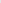 Историзмы появляются по неязыковым причинам. Скажем, изменился в 1917 году государственный строй в России. И губернаторов не стало, слово губернатор в русском языке до 90 годов ХХ века - историзм. Потом случилась перестройка, и губернатор - опять актуальное слово. Или самый свежуй пример. Слово полицейский еще два года назад было историзмом, а вот теперь историзмом стало слово милиционер. Так что язык время от времени - по запросу общества - нет-нет да и перетряхивает свой бабушкин сундук, извлекая из него то, что опять понадобилось обществу.Процесс перехода слов из активного словаря в группу пассивного употребления часто длительный и постепенный. Этот процесс не всегда протекает однородно: в ряде случаев устаревшие слова впоследствии вновь возвращаются в активный запас лексики. Естественно, что при этом происходит, как правило, и резкое изменение их значений. Так, сравнительно недавно утратили оттенок архаичность слова «лицей», «гимназия», «департамент», «дума» (после 1917 года ХХ века они рассматривались как историзмы).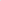 Например, лицей:В царской России - мужское привилегированное учебное заведение.В современной России - общеобразовательное учебное заведение.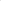 Однако возвращение устаревших слов в активный лексический запас возможно лишь в особых случаях и всегда обусловлено внеязыковыми факторами. Если же архаизация слова продиктована лингвистическими законами и получила отражение в системных связях лексики, то его возрождение исключено.Типы историзмов.Историзмы представляют собой достаточно разнообразные типовые группы слов:1) Названия старинной одежды: «зипун», «камзол», «кафтан»,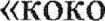 «жупан», «шушун» и др. ;2) Названия денежных единиц: «алтын», «грош», «полушка», «гривна» и др.,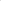 З)  Историзмами являются многие слова, обозначающие звания, сословия, должности, профессии старой  Россия: «царь», «боярин», «дворянин», «граф», «князь», «герцог»,  «наместник», «приказчик», «урядник», «стольник», «земство», «крепостной», «помещик», «урядник», «лакей» и др. 4) Явления патриархального быта, меры веса, объема и длинны.«барщина», «оброк», «отруба», «закуп», «пуд», «фунт», «четверик», «четверть»,«аршин», «вершок» и др.Виды производственной деятельности и специальности:«мануфактура», «конка», «лужение», «медоварение», «коновал». 6)Административные названия: «волость», «уезд», «околоток» и др.У многозначных слов историзмом может стать одно из значений. Например, слово люди имеет следующие значения: 1) Множественное число существительного человек; 2) Другие, посторонние кому-либо лица;З) Лида, используемые в каком-либо деле, кадры;4) Прислуга, работник в барском доме.Архаизмы придают речи торжественность, приподнятость, поэтому часто используются в художественной литературе. Например, стихотворение А. С. Пушкина «Пророк» насыщено архаизмами:Духовной жаждою томим, В пустыне мрачной я влачился, - И шестикрылый серафим На перепутье мне явился. Перстами легкими, как сон,Моих зениц коснулся он...Архаизмы используются для воссоздания колорита эпохи. Высокая устаревшая лексика может подвергаться ироническому переосмыслению и выступать как средство юмора, сатиры. В современной юмористической и сатирической поэзии устаревшие слова также часто используются как средство создания иронической окраски речи.Причины и способы возвращения историзмов в активный лексический запас языка.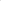 Анализ причин устаревших слов по тематическим группам показал, что основными факторами являются политические и экономические изменения в жизни страны, воздействие социальных и культурных  преобразований общества, изменения в быту, перемещение (миграция) народных масс, изменение административно-территориального деления, усложнение форм общественной жизни, развитие науки, техники, появление новых потребностей людей и другие изменения, приводящие к неактуальности тех или иных предметов и явлений действительности. Эти же причины и часто дают импульс для возврата многх историзмов в активный лексический корпус.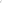 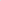 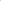 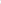 Общественно-политическая лексика первой половины  этого периода, перешедшая в разряд историзмов, включает в себя следующие тематические подгруппы слов:названия единиц административно-территориального деления государства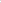 («губерния», «уезд», «область», «округ», «волость» и др.);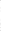 названия органов власти различных уровней в административных учреждений («сенат», «полиция», «жандармерия», «управа», «земство»; «предпарламент», «уком», «губисполком», «главк» и др.)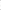 названия общественно-политических явлений, процессов, течений, объединений, партий («полицейщина», «чинопочитание», «стачка», «забастовка», «погром», «донос»; «советизация», «меньшевизм», «отзовизм», «анархизм» «хвостизм» и др.);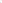 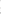 4) названия представителей социально-политической структуры общества(«монарх», «черносотенец», «вельможа», «мещанин» и др.);5) названия государственных наград и знаков отличия («регалия», «Владимир»,«Анна», «Георгий», «Андреевский» (флаг) и др.).В 50-70-е годы ХХ века в пассивный словарь переходит целый ряд слов, потерявших актуальность, ограниченных по сфере употребления. Причем большинство из них  утратило актуальность в связи с исчезновением соответствующих реалий в результате изменения политического курса, идеологических установок и т.п. В связи с интенсивным развитием науки и техники в 50-60-е годы, в пассивный запас перешли названия вышедших из употребления сельскохозяйственных орудий («серп», «молотило», «соха», «цеп»), бытовых приборов («керогаз», «примус», «буржуйка»). Некоторые электротехнические устройства, летательные аппараты изменили свое наименование. Процессы перехода лексики из пассивного слоя в активный могут быть языковыми и неязыковымиОтдельные устаревшие слова иногда возвращаются в состав лексики активного словарного запаса. Например, не употреблявшиеся какое-то время слова «солдат», «офицер», «прапорщик», «гимназия»,  «вексель», «биржа», «департамент» теперь вновь активно используются в речи.Как показывает исследуемый языковой материал, процесс возвращения устаревшей лексики происходит по-разному. В одних случаях переход языковых единиц из пассивного в активное употребление не сопровождается сколько-нибудь существенными изменениями значения(«ректор», «ассистент», «аттестат», «балл», «медалист» и др. Новые значения образуются в результате метафорического переноса, семантического сдвига, а также сужения и расширения значения. Иногда образование новых значений или оттенков значения осуществляется путем совмещения двух типов переноса: семантического сдвига и расширения значения («лейтенант», «майор», «полковник», «генерал-полковник»), семантического сдвига и сужения значения («генерал»), метафоры и метонимии («таран», «завалинка», «кулички»).Процессу возвращения в активный словарный состав в большей мере подвержены историзмы («посол», «указ», «адвокат», «знатный», «потомственный» и др.), тогда как архаизмы часто используются в активном употреблении в качестве стилистического средства, сохраняя оттенок устарелости. Перенос наименования с одного предмета на другой чаще всего зависит от сходства этих предметов. Такой перенос называют метафорическим. Метафорой широко пользуются писатели и поэты, журналисты.Также распространён другой вид переноса — метонимический. При метонимии один предмет (явление) должен обязательно соотноситься с другим быть с ним в непосредственной связи. Например, человеку дают прозвище по части его тела (голова, рука).Историзмы, получившие новые значения в концеХХ — начале ХXI века.Интересные процессы переноса наименования произошли со словами, относящимися  к общественной жизни, политике, религии и т.д. С одной стороны, обычные повседневные слова, переосмыслившись, получили новое общественно-политическое значение. С другой, специальная лексика в новом значении перешла в разряд повседневных, обычных слов.Очень интересная история слова «бомбардир». Когда-то бомбардиром называли и солдата, обслуживающего артиллерийское орудие, и старшего капитана в полевой артиллерии и во флоте, и ефрейтора в артиллерии. В 40-е годы 20 века все материалы свидетельствовали о том, что слово устарело и в художественной литературе употреблялось в особых стилистических целях. В современной военной терминологии слово бомба возродилось. Существуют лёгкие и тяжёлые бомбардировщики. Таким образом, слово бомбардир появилось вновь и пришло из артиллерии в авиацию. Оно вошло и в литературный язык. Бомбардиром сейчас называют нападающего игрока футбольной, хоккейной, волейбольной команды.В современном русском литературном языке вратарём называют игрока, защищающего ворота при игре в футбол, хоккей, водное поло, ручной мяч. Однако, вратарь — очень старое слово. Оно употреблялось ещё тогда, когда не знали футбола, ни хоккея. Вратарь имело значение «сторож городских, крепостных ворот». В этом же значении было известно и слово вратник.Во второй половине первого десятилетия 20 века в русской спортивной терминологии появляется старое слово вратарь и конкурирует с иноязычными словами голкипер, кепер, а затем и вытесняет их.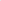 Названия животных, птиц, рыб, насекомых в русском языке постоянно используются для характеристики человека. Так, например, жаворонком называют человека, у которого период творческой активности падает на первую половину дня, а совой — того, у кого активность падает на вторую половину.Названиями животных называют и самые разнообразные инструменты, вещи. Так, например, в области спорта конь и козёл — гимнастические снаряды, дельфин — стиль плавания, морж человек, занимающийся плаванием зимой в открытых водоёмах.ЗаключениеИспользование старых, давно забытых слов в новом значении, употребление слов в необычном образном и переносном значении несомненно обогащает язык, делает его более ярким и выразительным. Выступая в новом качестве, старые слова живут в составе новых словосочетаний. Периодическая печать, радио и телевидение ежедневно приносят нам не только новые слова, но и такие обновленные слова, которые переливаются особыми красками. Возникнув в глубокой древности, этимология продолжает успешно развиваться и в наши дни, пополняя лексику того или иного языка. Раньше я по-другому относилась к русскому языку и не задумывалась о судьбах слов. Теперь же, попав в сложный и интересный мир русской лексики, буквально вслушиваюсь в русскую речь и пытаюсь определять семантические изменения, происходящие в ней. Мне интересно открывать для себя новое в жизни слов. И с каждым днем словарик мой пополняется!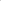 Список литературы:1 Вартаньян Э, Из жизкш слов М.: Детская литература, 2009 г.2.0ткупщиков КОВ, К истокам слова М.: Авалон, 2005 г.З.Шанский Н.М., Иванов В В., Шанская ТН. Краткий этимологический словарь русского языка М.: Просвещение, 1975. 542 с.4.Шанский Н-М. В мире слов М.: Просвещение, 2007 г.Интернет-ресурсы1.http://forum.gid.cz/index.php?showtopic=8925Dictionary Efremova.htm2. http://festival.1september.ru/articles/56394Название проекта:Актуальна ли устаревшая лексика в современном русском языке.Цель:Изучить причины и способы появления в современном русском языке старых слов с новым значением.Задачи:Изучить литературные источники по проблеме;Выявить языковые и социальные закономерности появления новых значений у старых слов;Классифицировать рассмотренные слова по тематическим группамГипотеза: (если она выдвигается учащимся)Необходимость использования старых слов в новых значениях вызвана эмоциональной образностью высказывания, стремлением к большей выразительности. В результате появления новых значений у старых слов происходит обогащение словаря русского языка.Актуальность:В русском языке есть группа слов, которая до настоящего времени все еще недостаточно изучена в лингвистической литературе.Содержание:Введение	31. Пассивная лексика	42. Причины появления старых слов с новым значением	53. Историзмы 	63.1Историзмы, их появление и возвращение в активный запас языка 	63.2 Причины и способы возвращения историзмов активный лексический запас языка	93.3 Историзмы, получившие новые значения в конце XX- начале XXI века	124. Заключение	135.Список литературы	13Продукт:Презентация, словарь